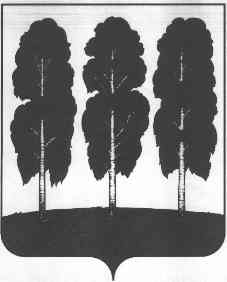 АДМИНИСТРАЦИЯ БЕРЕЗОВСКОГО РАЙОНАХАНТЫ-МАНСИЙСКОГО АВТОНОМНОГО ОКРУГА – ЮГРЫРАСПОРЯЖЕНИЕот 30.05.2017       		                                              № 442-рпгт. БерезовоОб утверждении перечней объектов собственности муниципального образования Березовский район, передача которых возможна негосударственным (немуниципальным) организациямВ соответствии сПоложением о порядке управления и распоряжения имуществом, находящимся в муниципальной собственности Березовского района, утвержденным решением Думы Березовского района от 29 марта 2012 года № 163:Утвердить:Переченьобъектов собственности муниципального образования Березовский район (в том числе планируемых к созданию), предназначенных для размещения объектов дошкольного образования, детского отдыха и оздоровления, социального обслуживания, здравоохранения, спорта, культуры, передача которых негосударственным (немуниципальным) организациям возможна в соответствии с концессионными соглашениями, соглашениями о муниципально-частном партнерстве, а также по договорам аренды с обязательством сохранения целевого назначения и использования объекта, согласно приложению 1к настоящему распоряжению.Перечень объектов муниципальной собственности Березовского района,  свободного от прав третьих лиц (за исключением имущественных прав негосударственных организаций, оказывающих услуги в социальной сфере) предназначенным для передачи в пользование негосударственным поставщикам услуг в социальной сфере, в том числе некоммерческим организациям,согласно приложению 2к настоящему распоряжению.2. Опубликовать настоящее распоряжение в газете «Жизнь Югры» и разместить на официальном веб-сайте органов местного самоуправления Березовского района.3. Настоящее распоряжение вступает в силу после его подписания. 4. Контроль за исполнением настоящего распоряжения возложить на заместителя главы Березовского района С.Г. Антоненкова.Глава района									         В.И. ФоминПриложение к распоряжению администрации Березовского районаот 30.05.2017 №  442-рПереченьобъектов собственности муниципального образования Березовский район (в том числе планируемых к созданию), предназначенных для размещения объектов дошкольного образования, детского отдыха и оздоровления, социального обслуживания, здравоохранения, спорта, культуры, передача которых негосударственным (немуниципальным) организациям возможна в соответствии с концессионными соглашениями, соглашениями о муниципально-частном партнерстве, а также по договорам аренды с обязательством сохранения целевого назначения и использования объектаПриложение 2к распоряжению администрации Березовского районаот 30.05.2017 № 442-рПеречень объектов муниципальной собственности Березовского района,  свободного от прав третьих лиц (за исключением имущественных прав негосударственных организаций, оказывающих услуги в социальной сфере) предназначенным для передачи в пользование негосударственным поставщикам услуг в социальной сфере, в том числе некоммерческим организациям1 Перечень объектов муниципальной собственности, передача которых возможна по договорам аренды с обязательством сохранения целевого назначения и использования объекта1 Перечень объектов муниципальной собственности, передача которых возможна по договорам аренды с обязательством сохранения целевого назначения и использования объекта1 Перечень объектов муниципальной собственности, передача которых возможна по договорам аренды с обязательством сохранения целевого назначения и использования объекта1 Перечень объектов муниципальной собственности, передача которых возможна по договорам аренды с обязательством сохранения целевого назначения и использования объекта1 Перечень объектов муниципальной собственности, передача которых возможна по договорам аренды с обязательством сохранения целевого назначения и использования объекта1.1Нежилое административное здание общей площадью 152,3 кв.м, расположенное по адресу: ХМАО-Югра, Березовский район, пгт. Березово, ул. Собянина, д. 52Нежилое административное здание общей площадью 152,3 кв.м, расположенное по адресу: ХМАО-Югра, Березовский район, пгт. Березово, ул. Собянина, д. 52Нежилое административное здание общей площадью 152,3 кв.м, расположенное по адресу: ХМАО-Югра, Березовский район, пгт. Березово, ул. Собянина, д. 52Нежилое административное здание общей площадью 152,3 кв.м, расположенное по адресу: ХМАО-Югра, Березовский район, пгт. Березово, ул. Собянина, д. 521.2Нежилое административное здание общей площадью 548,9 кв.м, расположенное по адресу: ХМАО-Югра, Березовский район, пгт. Игрим, ул. Советская, д. 28аНежилое административное здание общей площадью 548,9 кв.м, расположенное по адресу: ХМАО-Югра, Березовский район, пгт. Игрим, ул. Советская, д. 28аНежилое административное здание общей площадью 548,9 кв.м, расположенное по адресу: ХМАО-Югра, Березовский район, пгт. Игрим, ул. Советская, д. 28аНежилое административное здание общей площадью 548,9 кв.м, расположенное по адресу: ХМАО-Югра, Березовский район, пгт. Игрим, ул. Советская, д. 28а1.3Нежилое административное здание общей площадью 211,9 кв.м, расположенное по адресу: ХМАО-Югра, Березовский район, пгт. Березово, ул. Шнейдер, д. 30Нежилое административное здание общей площадью 211,9 кв.м, расположенное по адресу: ХМАО-Югра, Березовский район, пгт. Березово, ул. Шнейдер, д. 30Нежилое административное здание общей площадью 211,9 кв.м, расположенное по адресу: ХМАО-Югра, Березовский район, пгт. Березово, ул. Шнейдер, д. 30Нежилое административное здание общей площадью 211,9 кв.м, расположенное по адресу: ХМАО-Югра, Березовский район, пгт. Березово, ул. Шнейдер, д. 301.4Нежилое административное здание общей площадью 405,8 кв.м, расположенное по адресу: ХМАО-Югра, Березовский район, пгт. Березово, ул. Шнейдер, д. 5Нежилое административное здание общей площадью 405,8 кв.м, расположенное по адресу: ХМАО-Югра, Березовский район, пгт. Березово, ул. Шнейдер, д. 5Нежилое административное здание общей площадью 405,8 кв.м, расположенное по адресу: ХМАО-Югра, Березовский район, пгт. Березово, ул. Шнейдер, д. 5Нежилое административное здание общей площадью 405,8 кв.м, расположенное по адресу: ХМАО-Югра, Березовский район, пгт. Березово, ул. Шнейдер, д. 52. Перечень объектов муниципальной собственности, передача которых возможна в соответствии с концессионными соглашениями, соглашениями о государственно (муниципально)-частном партнерстве2. Перечень объектов муниципальной собственности, передача которых возможна в соответствии с концессионными соглашениями, соглашениями о государственно (муниципально)-частном партнерстве2. Перечень объектов муниципальной собственности, передача которых возможна в соответствии с концессионными соглашениями, соглашениями о государственно (муниципально)-частном партнерстве2. Перечень объектов муниципальной собственности, передача которых возможна в соответствии с концессионными соглашениями, соглашениями о государственно (муниципально)-частном партнерстве2. Перечень объектов муниципальной собственности, передача которых возможна в соответствии с концессионными соглашениями, соглашениями о государственно (муниципально)-частном партнерстве2.1Нежилое административное здание общей площадью 152,3 кв.м, расположенное по адресу: ХМАО-Югра, Березовский район, пгт. Березово, ул. Собянина, д. 52Нежилое административное здание общей площадью 152,3 кв.м, расположенное по адресу: ХМАО-Югра, Березовский район, пгт. Березово, ул. Собянина, д. 52Нежилое административное здание общей площадью 152,3 кв.м, расположенное по адресу: ХМАО-Югра, Березовский район, пгт. Березово, ул. Собянина, д. 52Нежилое административное здание общей площадью 152,3 кв.м, расположенное по адресу: ХМАО-Югра, Березовский район, пгт. Березово, ул. Собянина, д. 522.2Нежилое административное здание общей площадью 548,9 кв.м, расположенное по адресу: ХМАО-Югра, Березовский район, пгт. Игрим, ул. Советская, д. 28аНежилое административное здание общей площадью 548,9 кв.м, расположенное по адресу: ХМАО-Югра, Березовский район, пгт. Игрим, ул. Советская, д. 28аНежилое административное здание общей площадью 548,9 кв.м, расположенное по адресу: ХМАО-Югра, Березовский район, пгт. Игрим, ул. Советская, д. 28аНежилое административное здание общей площадью 548,9 кв.м, расположенное по адресу: ХМАО-Югра, Березовский район, пгт. Игрим, ул. Советская, д. 28а2.3Нежилое административное здание общей площадью 211,9 кв.м, расположенное по адресу: ХМАО-Югра, Березовский район, пгт. Березово, ул. Шнейдер, д. 30Нежилое административное здание общей площадью 211,9 кв.м, расположенное по адресу: ХМАО-Югра, Березовский район, пгт. Березово, ул. Шнейдер, д. 30Нежилое административное здание общей площадью 211,9 кв.м, расположенное по адресу: ХМАО-Югра, Березовский район, пгт. Березово, ул. Шнейдер, д. 30Нежилое административное здание общей площадью 211,9 кв.м, расположенное по адресу: ХМАО-Югра, Березовский район, пгт. Березово, ул. Шнейдер, д. 302.4Нежилое административное здание общей площадью 405,8 кв.м, расположенное по адресу: ХМАО-Югра, Березовский район, пгт. Березово, ул. Шнейдер, д. 5Нежилое административное здание общей площадью 405,8 кв.м, расположенное по адресу: ХМАО-Югра, Березовский район, пгт. Березово, ул. Шнейдер, д. 5Нежилое административное здание общей площадью 405,8 кв.м, расположенное по адресу: ХМАО-Югра, Березовский район, пгт. Березово, ул. Шнейдер, д. 5Нежилое административное здание общей площадью 405,8 кв.м, расположенное по адресу: ХМАО-Югра, Березовский район, пгт. Березово, ул. Шнейдер, д. 53. Перечень планируемых к созданию объектов муниципальной собственности, передача которых возможна в соответствии с концессионными соглашениями, соглашениями о государственно (муниципально)-частном партнерстве, а также по договорам аренды с обязательством сохранения целевого назначения и использования объекта3. Перечень планируемых к созданию объектов муниципальной собственности, передача которых возможна в соответствии с концессионными соглашениями, соглашениями о государственно (муниципально)-частном партнерстве, а также по договорам аренды с обязательством сохранения целевого назначения и использования объекта3. Перечень планируемых к созданию объектов муниципальной собственности, передача которых возможна в соответствии с концессионными соглашениями, соглашениями о государственно (муниципально)-частном партнерстве, а также по договорам аренды с обязательством сохранения целевого назначения и использования объекта3. Перечень планируемых к созданию объектов муниципальной собственности, передача которых возможна в соответствии с концессионными соглашениями, соглашениями о государственно (муниципально)-частном партнерстве, а также по договорам аренды с обязательством сохранения целевого назначения и использования объекта3. Перечень планируемых к созданию объектов муниципальной собственности, передача которых возможна в соответствии с концессионными соглашениями, соглашениями о государственно (муниципально)-частном партнерстве, а также по договорам аренды с обязательством сохранения целевого назначения и использования объектаНаименование объекта и планируемая дата создания объектаНаименование собственника объекта (автономный округ или орган местного самоуправления) Адрес и кадастровый номер земельного участка, на котором планируется расположение объекта, наименование собственника земельного участкаПланируемые характеристики объекта, в том числе мощность3.1Детский сад, пгт. ИгримМуниципальное образование Березовский районХМАО-Югра, Березовский район, пгт. Игрим200 человек3.2Физкультурно-спортивный  комплекс с ледовой аренойМуниципальное образование Березовский районХМАО-Югра, Березовский район, пгт. Березово3445,5  м23.3Лыжероллерная трасса со стрельбищем на 6 огневых позицийМуниципальное образование Березовский районХМАО-Югра, Березовский район, пгт. БерезовоПротяженность – 1 км1Здание, назначение: нежилое, 2 – этажный (подземных этажей – 1), общая площадь 135, 6 кв.м, торговая площадь 38,4 кв.м, инв. № 71:112:002:000018250, адрес (местонахождение) объекта: Ханты-Мансийский автономный округ – Югра, Березовский р-н, п. Светлый, ул. Первопроходцев, д. 65А2.Земельный участок, категория земель: земли населенных пунктов, разрешенное использование: Для эксплуатации и обслуживания аптеки, общая площадь 233 кв.м, адрес (местонахождение) объекта: Ханты-Мансийский автономный округ – Югра, Березовский р-н, пос. Светлый, ул. Первопроходцев, д. 65А3Сооружение «Роллер-парк» по адресу: Ханты-Мансийский автономный округ, Березовский район, п.г.т. Березово ул. Астраханцева, сооружение 504Нежилое административное здание общей площадью 377,4 кв.м, расположенное по адресу: ХМАО-Югра, Березовский район, пгт. Игрим, ул. Ленина, д. 10